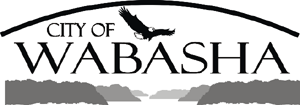 The City of Wabasha is looking for a full time Emergency Medical Technician – (EMT) to serve as a member of the primary care EMS (Emergency Medical Services) response team of the Wabasha Ambulance Service. The EMT provides immediate lifesaving care for those persons who access the emergency medical services system. Other roles and expectations are to provide direct patient care, medical transport, public outreach and education, equipment checks and maintenance, station maintenance and housekeeping, filling call-time, and other related duties as required.  Full time is considered 36 hours per week. Starting salary is $18.43 per hour with the potential for advancement.All candidates MUST complete a City of Wabasha employment application and return to City Hall, 900 Hiawatha Dr. E, Wabasha, MN 55981 or emailed directly to: ambdir@wabasha.orgFull job description details and employment application can be found by visiting our website at www.wabasha.org/employmentApplications will be accepted until this position is filled.  The City of Wabasha is an Equal Opportunity Employer.